Self-Worth Caricature: 1. Start with a LARGE sheet of paper (18x24).
2. Trace hands facing outward, towards the top of the paper. A friend may help.
3. Put papers on the ground, and trace your feet facing outward slightly towards the bottom of the paper. 
4. Draw an oval/circle for the head slightly above the hands (in the middle).5. Add details to the face, hair, etc. to make it look like you.
5. Then, add a neck, attach the arms to the hands, and the pants to the feet.        6. Add accessories, backgrounds, clothing items that signify who you are and what makes you special  details, details, details!7. Include 6 written words/ phrases that you feel give you self-worth.
8. Outline in sharpies.9. Colour.
                                 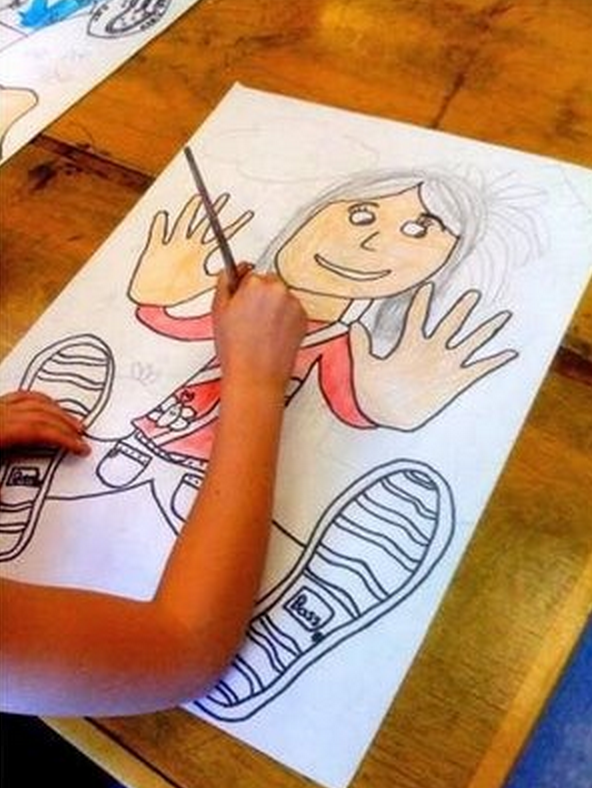 